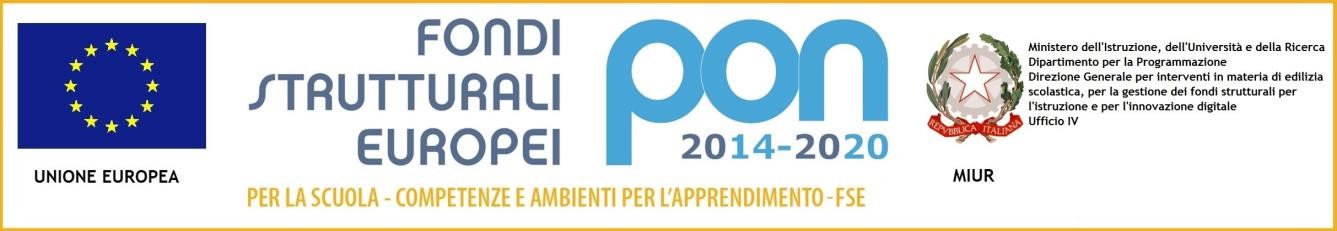 Progetto: I. C. Argelato - I’m Coding Amazing stories- sperimentare il coding creativamente e responsabilmenteCodice Progetto: 10.2.2A-FdRPOC-EM-2018-66- N.ro protocollo: Prot. n. AOODGEFID/28232 del 30/10/2018 - CUP: B89E18000250006 Avviso Prot. N. 2669 del 03/03/2017 – “Sviluppo del pensiero logico e computazionale, della creatività digitale e delle competenze di “cittadinanza digitale.  Asse I – Istruzione – Fondo Sociale Europeo (FSE) – O. S. 10.2 – Azione 10.2.2. sottoazione 10.2.2A “Competenze di base”. MINISTERO DELL'ISTRUZIONE, DELL'UNIVERSITA' E DELLA RICERCA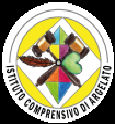 ISTITUTO COMPRENSIVO ARGELATO40050 ARGELATO (BO) - VIA I MAGGIO 8 -C.M. boic833002 - TEL. +39 051 6630611 - FAX: 051 6633468 –MAIL: boic833002@istruzione.it - PEC: boic833002@pec.istruzione.it - C.F. : 91200110376Al Dirigente Scolastico  Istituto Comprensivo di ArgelatoVia I Maggio n.8, Argelato (BO)Compilare tutti i campi richiesti CHIEDE di partecipare alla selezione per titoli per l’attribuzione dell’incarico di Referente per la Valutazione relativamente al piano d’interventi previsti dal progetto Progetto FSE-PON: I. C. Argelato - I’m Coding Amazing tories- sperimentare il coding creativamente e responsabilmente” - Codice Identificativo Progetto: 10.2.2A-FdRPOC-EM-2018-66- CUP: B89E18000250006A tal fine, consapevole della responsabilità penale e della decadenza da eventuali benefici acquisiti nella quale incorre nel caso di dichiarazioni mendaci, dichiara sotto la propria responsabilità quanto segue:  di essere cittadino Italiano ovvero di essere cittadino del seguente Stato Europeo_________________________________________  di essere in godimento dei diritti politici di essere dipendente di altre amministrazioni ovvero di non essere dipendente di altre amministrazioni di essere in possesso dei seguenti titoli culturali ______________________________________________   di non avere subito condanne penali ovvero di avere subito le seguenti condanne penali___________________________________________di non avere procedimenti penali pendenti ovvero di avere i seguenti procedimenti penali pendenti_____________________________________ di avere collaborato con questa istituzione scolastica (indicare l’annualità, il codice del progetto e l’eventuale modulo) ___________ _________________________________________________________ di non aver collaborato con questa istituzione scolastica.  In caso di attribuzione dell’incarico, dichiara altresì:  di essere disponibile a svolgere l’incarico senza riserve;  di assicurare la propria presenza alle riunioni collegate alla realizzazione del progetto;  di assicurare la propria disponibilità per l’intera durata del progetto; di documentare l’attività sulla piattaforma on-line “gestione degli interventi” per quanto di propria competenza;  di consegnare a conclusione dell’incarico tutta la documentazione inerente l’incarico.  SI ALLEGANO:  CURRICULUM VITAE  FOTOCOPIA DOCUMENTO DI RICONOSCIMENTO  FOTOCOPIA CODICE FISCALE  SCHEDA AUTOVALUTAZIONE data_____ / _____ / _______                                                     FIRMA __________________________  Il sottoscritto __________________________autorizza l’Istituto al trattamento dei dati personali ai sensi del “nuovo regolamento privacy 2018 UE 2016/679” per i soli fini istituzionali necessari per l’espletamento della procedura di cui alla presente domanda. Data_____ / _____ / _______                                                     FIRMA __________________________ N.B.: La domanda priva di curriculum professionale in formato europeo non verrà presa in considerazione. ALLEGATO A2-RV  TABELLA DI VALUTAZIONE DEI TITOLI  Referente Valutazione   DOCENTE _____________________________________Ordine di Scuola _______________________ La presente Tabella con l’Autovalutazione del Docente deve essere allegata alla Candidatura* il punteggio non si somma ma è alternativoa parità di punteggio finale avrà precedenza il candidato con maggiore anzianità di servizio  Data __________________ 	Firma del Candidato _____________________________________________ Data __________________    	Firma del Presidente della Commissione _____________________________ MODULO DOMANDA  Referente Valutazione ALLEGATO A1-RV: Il sottoscritto  C.F.  Nata/o  il Comune di Nascita (Provincia) Residente nel comune di CAP Via/piazza e n. civico Telefono fisso Telefono Cell.  e-mail  Titoli culturaliPUNTIAUTOVALUTAZIONEVALUTAZIONE DELLACOMMISSIONELaurea in materie affini al profilo richiesto*5Diploma maturità magistrale o in materie affini al profilo richiesto * 4Corso di perfezionamento o Master 1°/2° livelloin materie affini al profilo richiesto3 per ogni corso(max 6 punti)Altro diploma/altra laurea non attinente il profilo richiesto 1 punto per ogni titolo(max 2)Titoli ed esperienze professionaliPUNTIAUTOVALUTAZIONEVALUTAZIONE DELLACOMMISSIONEEsperienza di docenza in progetti curricolari ed extra- curricolari afferenti la tipologia del modulo3 punto per ogni esperienza(max 12 punti)Esperienza di tutoraggio in progetti 2 punto per ogni corso(max 6 punti)Esperienze di progettazione, coordinamento organizzativo, collaudo in progetti PON6 punto ogni progetto (max 12 punti)Competenze nell’utilizzo di Piattaforme INDIRE / INVALSI / GPU 5 punti per ogni esperienza  (max 10 punti)Corsi di formazione o aggiornamento coerenti con le attività previste dal modulo3 punti per ogni corso(max 12 punti)Corsi di formazione o aggiornamento inerenti metodologie inclusive, didattica innovativa, disturbi del linguaggio o del comportamento, disagio emotivo1 per ogni esperienza (max 6 punti)Competenze informatiche comprovate (es. incarichi istituzionali, certificazioni, … )2 punti per ogni esperienza (max 10 punti)Anni di servizio con contratto di lavoro a t.i. presso l’IC insegnando discipline attinenti al modulo1 punti per ogni anno(max 10 punti)Anni di servizio con contratto di lavoro a t.d. presso l’IC insegnando discipline attinenti al modulo0.5 punti per ogni anno(max 5 punti)